Publicado en España el 29/01/2021 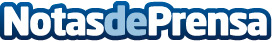 UNAVETS se asegura una posición mayoritaria en OneVet, el líder del mercado veterinario portuguésUNAVETS refuerza su posición en la península ibérica en el sector veterinario al asegurarse una posición mayoritaria en OneVet, el líder del mercado veterinario portuguésDatos de contacto:Ariadna Figueroa Hernández691496276Nota de prensa publicada en: https://www.notasdeprensa.es/unavets-se-asegura-una-posicion-mayoritaria-en Categorias: Internacional Nacional Finanzas Veterinaria http://www.notasdeprensa.es